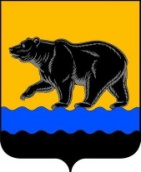 АДМИНИСТРАЦИЯ ГОРОДА НЕФТЕЮГАНСКАПОСТАНОВЛЕНИЕ09.11.2020  							                                      № 167-нпг.НефтеюганскОб утверждении административного регламента предоставления муниципальной услуги «Выдача копий архивных документов, подтверждающих право на владение землей» В соответствии с Федеральным законом от  № 210-ФЗ                          «Об организации предоставления государственных и муниципальных услуг», Уставом города Нефтеюганска, постановлениями администрации города Нефтеюганска от  № 88-нп «О разработке и утверждении административных регламентов предоставления муниципальных услуг», от 08.05.2019 № 86-нп «Об утверждении реестра муниципальных услуг муниципального образования город Нефтеюганск», в целях повышения эффективности и качества предоставления муниципальных услуг администрация города Нефтеюганска постановляет:1.Утвердить административный регламент предоставления муниципальной услуги «Выдача копий архивных документов, подтверждающих право на владение землей» согласно приложению к постановлению.  2.Признать утратившими силу постановления администрации города Нефтеюганска:-от 09.01.2018 № 7-нп «Об утверждении административного регламента предоставления муниципальной услуги «Выдача копий архивных документов, подтверждающих право на владение землей»;   -от 04.07.2018 № 105-нп «О внесении изменений в постановление администрации города Нефтеюганска от 09.01.2018 № 7-нп «Об утверждении административного регламента предоставления муниципальной услуги «Выдача копий архивных документов, подтверждающих право на владение землей».   3.Обнародовать (опубликовать) постановление в газете «Здравствуйте, нефтеюганцы!».4.Департаменту по делам администрации города (Прокопович П.А.) разместить постановление на официальном сайте органов местного самоуправления города Нефтеюганска в сети Интернет.5.Постановление вступает в силу после его официального опубликования. Глава города Нефтеюганска                                                                С.Ю.ДегтяревАдминистративный регламент предоставления муниципальной услуги «Выдача копий архивных документов, подтверждающих право на владение землей»   1.Общие положения  1.1.Предмет регулирования административного регламентаАдминистративный регламент предоставления муниципальной услуги «Выдача копий архивных документов, подтверждающих право на владение землей» (далее – Административный регламент, муниципальная услуга) разработан в целях повышения качества предоставления муниципальной услуги, устанавливает сроки и последовательность административных процедур и административных действий департамента градостроительства и земельных отношений администрации города Нефтеюганска (далее – Уполномоченный орган), а также порядок его взаимодействия с заявителями, органами власти и организациями при предоставлении муниципальной услуги. 1.2.Круг заявителей.Заявителями на получение муниципальной услуги являются юридические или физические лица, обратившиеся на законных основаниях с заявлением                   о выдаче копий архивных документов, подтверждающих право на владение землей (далее – заявитель). При предоставлении муниципальной услуги от имени заявителей вправе обратиться их законные представители, действующие в силу закона, или их представители на основании доверенности, оформленной в соответствии с законодательством Российской Федерации.1.3.Требования к порядку информирования о правилах предоставления муниципальной услуги 1.3.1.Информирование по вопросам предоставления муниципальной услуги, в том числе о сроках и порядке ее предоставления осуществляется специалистами отдела землепользования департамента градостроительства и земельных отношений (далее - специалисты отдела землепользования Уполномоченного органа) в следующих формах (по выбору заявителя): устной (при личном обращении заявителя и/или по телефону);письменной (при письменном обращении заявителя по почте, электронной почте, факсу);на информационном стенде Уполномоченного органа в форме информационных (текстовых) материалов;в форме информационных (мультимедийных) материалов в информационно-телекоммуникационной сети Интернет; на официальном сайте органов местного самоуправления города Нефтеюганска: www.admugansk.ru (далее – официальный сайт);в федеральной государственной информационной системе «Единый портал государственных и муниципальных услуг (функций)» www.gosuslugi.ru (далее – Единый портал);в региональной информационной системе Ханты-Мансийского автономного округа – Югры «Портал государственных и муниципальных услуг (функций) Ханты-Мансийского автономного округа – Югры» 86.gosuslugi.ru (далее – региональный портал).  1.3.2.Информирование о ходе предоставления муниципальной услуги осуществляется специалистами отдела землепользования Уполномоченного органа в следующих формах (по выбору заявителя):   устной (при личном обращении заявителя и по телефону);письменной (при письменном обращении заявителя по почте, электронной почте, факсу).В случае устного обращения (лично или по телефону) заявителя (его представителя) специалисты отдела землепользования Уполномоченного органа в часы приема осуществляют устное информирование (соответственно лично или по телефону) обратившегося за информацией заявителя. устное информирование осуществляется не более 15 минут.При невозможности специалиста, принявшего звонок, самостоятельно ответить на поставленные вопросы, телефонный звонок переадресовывается (переводится) на другое должностное лицо или же обратившемуся сообщается телефонный номер, по которому можно получить необходимую информацию.В случае если для ответа требуется более продолжительное время, специалист, осуществляющий устное информирование, может предложить заявителю направить в Уполномоченный орган обращение о предоставлении письменной консультации по процедуре предоставления муниципальной услуги, и о ходе предоставления муниципальной услуги, либо назначить другое удобное для заявителя время для устного информирования.При консультировании по письменным обращениям ответ на обращение направляется заявителю на почтовый адрес, указанный в обращении, или адрес электронной почты в срок, не превышающий 30 календарных дней с момента регистрации обращения.При консультировании заявителей о ходе предоставления муниципальной услуги в письменной форме информация направляется в срок, не превышающий 3 рабочих дней.1.3.3.Для получения информации по вопросам предоставления муниципальной услуги посредством Единого и регионального порталов заявителям необходимо использовать адреса в информационно-телекоммуникационной сети Интернет, указанные в подпункте 1.3.1 настоящего Административного регламента.Информирование заявителей о порядке предоставления муниципальной услуги в многофункциональном центре предоставления государственных и муниципальных услуг (далее – МФЦ), а также по иным вопросам, связанным с предоставлением муниципальной услуги, осуществляется МФЦ в соответствии с заключенным соглашением и регламентом работы МФЦ.1.3.4.Информация по вопросам предоставления муниципальной услуги, втом числе о сроках и порядке ее предоставления, размещенная на Едином и региональном порталах, на официальном сайте, предоставляется заявителю бесплатно.Доступ к информации по вопросам предоставления муниципальной услуги, в том числе о сроках и порядке ее предоставления, осуществляется без выполнения заявителем каких-либо требований, в том числе без использования программного обеспечения, установка которого на технические средства заявителя требует заключения лицензионного или иного соглашения с правообладателем программного обеспечения, предусматривающего взимание платы, регистрацию или авторизацию заявителя или предоставление им персональных данных.1.3.5.Для получения информации заявителями о местах нахождения и графиках работы многофункциональных центров, органов государственной власти, органов местного самоуправления муниципальных образований Ханты-Мансийского автономного округа – Югры, участвующих в предоставлении муниципальной услуги, или в ведении которых находятся документы и (или) информация, получаемые по межведомственному запросу, можно использовать следующие адреса в информационно-телекоммуникационной сети Интернет:1)Межрайонная ИФНС России № 7 по Ханты-Мансийскому автономному округу - Югре (далее – территориальный орган ФНС), адрес официального сайта: i861900@r86.nalog.ru;2)Управление Федеральной службы государственной регистрации, кадастра и картографии по Ханты-Мансийскому автономному округу – Югре (Управление Росреестра), адрес официального сайта: www.rosreestr.ru.3)Федерального государственного бюджетного учреждения «Федеральная кадастровая палата Федеральной службы государственной регистрации, кадастра и картографии» по Ханты-Мансийскому автономному округу – Югре (далее – Кадастровая палата),адрес официального сайта: www.rosreestr.ru4)многофункциональные центры предоставления государственных и муниципальных услуг, расположенных на территории Ханты-Мансийского автономного округа – Югры, и их территориально обособленных структурных подразделений на портале многофункциональных центров Ханты-Мансийского автономного округа – Югры (далее – МФЦ) на портале многофункциональных центров Ханты-Мансийского автономного округа – Югры: https://mfc.admhmao.ru/.1.3.6.На информационных стендах в местах предоставления муниципальной услуги и в информационно-телекоммуникационной сети Интернет (на официальном сайте органов местного самоуправления города Нефтеюганска, на Едином и региональном порталах) размещается следующая информация:справочная информация (место нахождения, график работы, справочные телефоны, адреса официального сайта и электронной почты Уполномоченного органа, участвующего в предоставлении муниципальной услуги);перечень нормативных правовых актов, регулирующих предоставление муниципальной услуги;досудебный (внесудебный) порядок обжалования решений и действий (бездействия) Уполномоченного органа, МФЦ, а также их должностных лиц, муниципальных служащих, работников;бланки заявлений о предоставлении муниципальной услуги и образцы их заполнения.В случае внесения изменений в порядок предоставления муниципальной услуги специалисты отдела землепользования Уполномоченного органа в срок, не превышающий 5 рабочих дней со дня вступления в силу таких изменений, обеспечивают размещение информации в информационно-телекоммуникационной сети Интернет (на официальном сайте муниципального образования города Нефтеюганска) и на информационных стендах Уполномоченного органа, находящихся в местах предоставления муниципальной услуги. 2.Стандарт предоставления муниципальной услуги 2.1.Наименование муниципальной услуги:Выдача копий архивных документов, подтверждающих право на владение землей. 2.2.Наименование органа местного самоуправления, предоставляющего муниципальную услугу, его структурных подразделений, участвующих в предоставлении муниципальной услуги.2.2.1.Уполномоченным органом, предоставляющим муниципальную услугу, является департамент градостроительства и земельных отношений администрации города Нефтеюганска.  2.2.2.Непосредственное предоставление муниципальной услуги осуществляет отдел землепользования Уполномоченного органа. За предоставлением муниципальной услуги заявитель может обратиться в МФЦ.   При предоставлении муниципальной услуги Уполномоченный орган осуществляет межведомственное информационное взаимодействие с территориальным органом ФНС, Управлением Росреестра, Кадастровой Палатой.В соответствии с требованиями пункта 3 части 1 статьи 7 Федерального закона от 27.07.2010 № 210-ФЗ «Об организации предоставления государственных и муниципальных услуг» запрещается требовать от заявителя осуществления действий, в том числе согласований, необходимых для получения муниципальной услуги и связанных с обращением в иные государственные органы, органы местного самоуправления, организации, за исключением получения услуг и получения документов и информации, предоставляемых в результате предоставления таких услуг, включенных в перечень услуг, которые являются необходимыми и обязательными для предоставления муниципальных услуг, утвержденный решением Думы города Нефтеюганска от 02.07.2012 № 324-V «Об утверждении Перечня услуг, которые являются необходимыми и обязательными для предоставления администрацией города Нефтеюганска муниципальных услуг и предоставляются организациями, участвующими в предоставлении муниципальных услуг, и установлении порядка определения размера платы за их оказание». 2.3.Описание результата предоставления муниципальной услуги.  Результатом предоставления муниципальной услуги является:-выдача (направление) заявителю заверенных копий архивных документов, подтверждающих право на владение землей;-выдача (направление) заявителю уведомления об отказе в выдаче копий архивных документов, подтверждающих право на владение землей, с указанием причины отказа.Заверенные заместителем директора Уполномоченного органа, либо лицом, его замещающим, копии архивных документов, подтверждающих право на владение землей, выдаются (направляются) заявителю сопроводительным письмом на официальном бланке Уполномоченного органа.Уведомление об отказе в выдаче копий архивных документов, подтверждающих право на владение землей, оформляется на официальном бланке Уполномоченного органа за подписью директора Уполномоченного органа, либо лица, его замещающего, с указанием мотивированных причин отказа. 2.4.Срок предоставления муниципальной услуги.   Общий срок предоставления муниципальной услуги составляет                         12 рабочих дней со дня поступления заявления о предоставлении муниципальной услуги в Уполномоченный орган.  В общий срок предоставления муниципальной услуги входит срок направления межведомственных запросов и получения на них ответов, срок выдачи (направления) документов, являющихся результатом предоставления муниципальной услуги.В случае обращения заявителя за получением муниципальной услуги в МФЦ срок предоставления муниципальной услуги исчисляется со дня передачи МФЦ документов, в Уполномоченного органа. Срок выдачи (направления) документов - не позднее 3 рабочих дней со дня подписания документов, являющихся результатом предоставления муниципальной услуги, указанных в пункте 2.3 настоящего Административного регламента.2.5.Нормативные правовые акты, регулирующие предоставление муниципальной услуги2.5.1.Перечень нормативных правовых актов, регулирующих предоставление муниципальной услуги, размещён на официальном сайте органов местного самоуправления города Нефтеюганска в сети Интернет, в федеральном реестре и на Едином и региональном портале.2.6.Исчерпывающий перечень документов, необходимых для предоставления муниципальной услуги2.6.1.Исчерпывающий перечень документов, необходимых в соответствии с законодательными и иными нормативными правовыми актами для предоставления муниципальной услуги, которые заявитель должен предоставить самостоятельно:1)заявление о выдаче копий архивных документов, подтверждающих право на владение землей (далее - заявление о предоставлении муниципальной услуги, заявление) содержащее следующие сведения:адрес (местоположение) земельного участка;наименование, номер запрашиваемого документа;правообладатель земельного участка;цель использования земельного участка;способ выдачи (направления) ему документов, являющихся результатом предоставления муниципальной услуги;2)копия документа, удостоверяющего личность заявителя (для физического лица);3)доверенность представителя (при подаче заявления представителем физического лица); документ, подтверждающий полномочия представителя юридического лица действовать от имени юридического лица, если запись                    о таком представителе юридического лица отсутствует в выписке из Единого государственного реестра юридических лиц (при подаче заявления представителем юридического лица); 4)правоустанавливающие документы на объекты недвижимости, права на которые не зарегистрированы в Едином государственном реестре прав на недвижимое имущество и сделок с ним. К запросу могут быть приложены копии документов, связанных с темой запроса, иные сведения, позволяющие осуществить поиск документов, необходимых для исполнения запроса. 2.6.2.Исчерпывающий перечень документов, необходимых                                     в соответствии с законодательными и иными нормативными правовыми актами для предоставления муниципальной услуги, запрашиваемых и получаемых в порядке межведомственного информационного взаимодействия от иных государственных органов, органов местного самоуправления либо подведомственных государственным органам или органам местного самоуправления организаций:  копия свидетельства о государственной регистрации физического лица в качестве индивидуального предпринимателя (для индивидуальных предпринимателей), копия свидетельства о государственной регистрации юридического лица (для юридических лиц) или выписка из Единого государственного реестра индивидуальных предпринимателей (в случае обращения индивидуального предпринимателя), выписка из Единого государственного реестра юридических лиц (в случае обращения юридического лица), являющихся заявителями.Документы, указанные в настоящем пункте (их копии, сведения, содержащиеся в них), Уполномоченный орган запрашивает в территориальном органе ФНС (информация о местонахождении, контактах и графике работы содержится на его официальном сайте, указанном в пункте 1.3.5 Административного регламента).Указанные документы могут быть представлены заявителем по собственной инициативе. Непредставление заявителем документов, которые заявитель вправе представить по собственной инициативе, не является основанием для отказа заявителю в предоставлении муниципальной услуги. 2.6.3.Заявление о предоставлении муниципальной услуги подается в свободной форме либо по рекомендуемой форме, приведенной в приложениях 1, 2 к Административному регламенту.Форму заявления о предоставлении муниципальной услуги заявитель может получить:на информационном стенде в месте предоставления муниципальной услуги;у специалиста отдела землепользования Уполномоченного органа;у работника МФЦ;посредством информационно-телекоммуникационной сети Интернет на официальном сайте, Едином и региональном порталах.2.6.4.По выбору заявителя заявление представляется одним из следующих способов:при личном обращении в Уполномоченный орган или МФЦ;почтовым отправлением в Уполномоченный орган с описью вложения прилагаемых документов;в электронной форме с использованием информационно-технологической и коммуникационной инфраструктуры, в том числе Единого и (или) регионального порталов.В заявлении заявителем указывается способ выдачи (направления) ему документа, являющегося результатом предоставления муниципальной услуги (по выбору заявителя: при личном обращении в Уполномоченный орган, в МФЦ или почтовым отправлением).2.6.5.В соответствии с частью 1 статьи 7 Федерального закона № 210-ФЗ запрещается требовать от заявителей: 1) представления документов и информации или осуществления действий, представление или осуществление которых не предусмотрено нормативными правовыми актами, регулирующими отношения, возникающие в связи с предоставлением муниципальной услуги;2) представления документов и информации, в том числе подтверждающих внесение заявителем платы за предоставление муниципальной услуги, которые находятся в распоряжении органов, предоставляющих государственные и муниципальные услуги, иных государственных органов, органов местного самоуправления либо подведомственных государственным органам или органам местного самоуправления организаций, участвующих в предоставлении предусмотренных частью 1 статьи 1 Федерального закона № 210-ФЗ государственных и муниципальных услуг, в соответствии с нормативными правовыми актами Российской Федерации, нормативными правовыми актами Ханты-Мансийского автономного округа – Югры, за исключением документов, включенных в определенный частью 6 статьи 7 Федерального закона № 210-ФЗ перечень документов. Заявитель вправе представить указанные документы и информацию по собственной инициативе;3) представления документов и информации, отсутствие и (или) недостоверность которых не указывались при первоначальном отказе в приеме документов, необходимых для предоставления муниципальной услуги, либо в предоставлении муниципальной услуги, за исключением следующих случаев:изменение требований нормативных правовых актов, касающихся предоставления муниципальной услуги, после первоначальной подачи заявления о предоставлении муниципальной услуги;наличие ошибок в заявлении о предоставлении муниципальной услуги и документах, поданных заявителем после первоначального отказа в приеме документов, необходимых для предоставления муниципальной услуги, либо в предоставлении муниципальной услуги и не включенных в представленный ранее комплект документов;истечение срока действия документов или изменение информации после первоначального отказа в приеме документов, необходимых для предоставления муниципальной услуги, либо в предоставлении муниципальной услуги;выявление документально подтвержденного факта (признаков) ошибочного или противоправного действия (бездействия) должностного лица Уполномоченного органа, работника МФЦ при первоначальном отказе в приеме документов, необходимых для предоставления муниципальной услуги, либо в предоставлении муниципальной услуги, о чем в письменном виде за подписью руководителя Уполномоченного органа, руководителя МФЦ при первоначальном отказе в приеме документов, необходимых для предоставления муниципальной услуги, либо в приеме документов, необходимых для предоставления муниципальной услуги, уведомляется заявитель, а также приносятся извинения за доставленные неудобства. 2.7.Исчерпывающий перечень оснований для отказа в приеме документов, необходимых для предоставления муниципальной услуги2.7.1.Основания для отказа в приеме документов, необходимых для предоставления муниципальной услуги, законодательством Российской Федерации и Ханты-Мансийского автономного округа – Югры не предусмотрены. 2.8.Исчерпывающий перечень оснований для приостановления и (или) отказа в предоставлении муниципальной услуги.2.8.1.Основания для приостановления предоставления муниципальной услуги законодательством Российской Федерации и Ханты-Мансийского автономного округа – Югры не предусмотрены.2.8.2.Основания для отказа в предоставлении муниципальной услуги:с заявлением о предоставлении муниципальной услуги обратилось ненадлежащее лицо;отсутствие в заявлении о предоставлении муниципальной услуги сведений, предусмотренных подпунктом 1 пункта 2.6.1 Административного регламента, необходимых для проведения поисковой работы;наличие в представленных документах недостоверной информации;отсутствие у заявителя документально подтвержденных прав на получение сведений, содержащих персональные данные третьих лиц.2.9.Порядок, размер, способы и основания взимания государственной пошлины и иной платы с заявителя при предоставлении муниципальной услуги.2.9.1.Предоставление муниципальной услуги осуществляется без взимания платы.2.10.Максимальный срок ожидания в очереди при подаче
запроса о предоставлении муниципальной услуги и при получении результата предоставления муниципальной услуги.2.10.1.Максимальный срок ожидания в очереди при подаче заявления о предоставлении муниципальной услуги и при получении результата предоставления муниципальной услуги не должен превышать 15 минут. 2.11.Срок регистрации запроса заявителя о предоставлении муниципальной услуги, отражаемый по каждому из имеющихся способов подачи запроса о предоставлении муниципальной услуги, а именно: личное обращение в орган (организацию), многофункциональный центр, посредством почтовой связи и сети Интернет.2.11.1.Заявления, поступившие в адрес Уполномоченного органа посредством почтовой связи, электронной почты, МФЦ подлежат обязательной регистрации в течение 1 рабочего дня с момента поступления в Уполномоченный орган.В случае личного обращения заявителя с заявлением в Уполномоченный орган, такое заявление подлежит обязательной регистрации в течение 15 минут.В случае подачи заявления в Уполномоченный орган посредством Единого и (или) регионального порталов, заявление подлежит обязательной регистрации в течение 1 рабочего дня с момента поступления в Уполномоченный орган.   Срок и порядок регистрации заявления о предоставлении муниципальной услуги работниками МФЦ осуществляется в соответствии с регламентом работы МФЦ.2.12.Требования к помещениям, в которых предоставляется муниципальная услуга, к залу ожидания, местам для заполнения запросов                         о предоставлении муниципальной услуги, размещению и оформлению визуальной, текстовой и мультимедийной информации о порядке предоставления муниципальной услуги. Вход в здание, в котором предоставляется муниципальная услуга, должен быть расположен с учетом пешеходной доступности для заявителей от остановок общественного транспорта, оборудован информационными табличками (вывесками), содержащими информацию о наименовании органа, предоставляющего муниципальную услугу, местонахождении, режиме работы, а также о справочных телефонных номерах. Вход и выход из помещения для предоставления муниципальной услуги должны быть оборудованы пандусами, расширенными проходами, позволяющими обеспечить беспрепятственный доступ инвалидов. Лестницы, находящиеся по пути движения в помещение для предоставления муниципальной услуги, должны быть оборудованы контрастной маркировкой крайних ступеней, поручнями с двух сторон. Помещения, в которых предоставляется муниципальная услуга, должны соответствовать санитарно-эпидемиологическим требованиям, правилам пожарной безопасности, нормам охраны труда. Помещения, в которых предоставляется муниципальная услуга, должны быть оборудованы соответствующими информационными стендами, вывесками, указателями.Места предоставления муниципальной услуги должны соответствовать требованиям к местам обслуживания маломобильных групп населения, к внутреннему оборудованию и устройствам в помещении, к санитарно-бытовым помещениям для инвалидов, к путям движения в помещении и залах обслуживания, к лестницам и пандусам в помещении.Зал ожидания должен соответствовать комфортным условиям для заявителей, быть оборудован информационными стендами, стульями, столами, обеспечен бланками заявлений, письменными принадлежностями.Информационные стенды размещаются на видном, доступном для заявителей месте и призваны обеспечить заявителя исчерпывающей информацией. Стенды должны быть оформлены в едином стиле, надписи сделаны черным шрифтом на белом фоне. Оформление визуальной, текстовой информации о порядке предоставления муниципальной услуги должно соответствовать оптимальному зрительному восприятию этой информации заявителями. На информационных стендах, информационном терминале и в информационно-телекоммуникационной сети Интернет размещается информация, указанная в подпункте 1.3.6 настоящего Административного регламента.Каждое рабочее место специалиста, участвующего в предоставлении муниципальной услуги, оборудуется персональным компьютером с возможностью доступа:к необходимым информационным базам данных, позволяющим своевременно и в полном объеме получать справочную информацию по вопросам предоставления услуги;к печатающим и сканирующим устройствам, позволяющим организовать предоставление муниципальной услуги оперативно и в полном объеме.2.13.Показатели доступности и качества муниципальной услуги.2.13.1.Показатели доступности:доступность информирования заявителей о порядке предоставления муниципальной услуги, в том числе о ходе предоставления муниципальной услуги, в форме устного или письменного информирования, в том числе посредством официального сайта, Единого и регионального порталов;доступность заявителей к форме заявления о предоставлении муниципальной услуги, размещенной на Едином и региональном порталах, в том числе с возможностью его копирования и заполнения;возможность получения заявителем муниципальной услуги в МФЦ.2.13.2.Показатели качества муниципальной услуги:соблюдение времени ожидания в очереди при подаче заявления                                  о предоставлении муниципальной услуги и при получении результата предоставления муниципальной услуги;соблюдение специалистами отдела землепользования Уполномоченного органа, предоставляющими муниципальную услугу, сроков предоставления муниципальной услуги;отсутствие обоснованных жалоб заявителей на качество предоставления муниципальной услуги, действия (бездействие) должностных лиц и решений, принимаемых (осуществляемых) в ходе предоставления муниципальной услуги. 2.14.Особенности предоставления муниципальной услуги в многофункциональных центрах.МФЦ предоставляет муниципальную услугу по принципу «одного окна», при этом взаимодействие с Уполномоченным органом происходит без участия заявителя, в соответствии с нормативными правовыми актами и соглашением о взаимодействии с МФЦ.МФЦ при предоставлении муниципальной услуги осуществляет следующие административные процедуры (действия): информирование о предоставлении муниципальной услуги;прием заявления по оказанию муниципальной услуги;выдачу результата муниципальной услуги. 2.15.Особенности предоставления муниципальной услуги в электронной форме.2.15.1.При предоставлении муниципальной услуги в электронной форме посредством Единого портала заявителю обеспечивается:1)получение информации о порядке и сроках предоставления муниципальной услуги (осуществляется в соответствии с пунктом 1.3 Административного регламента);2)запись на прием в Уполномоченный орган, МФЦ для подачи запроса о предоставлении муниципальной услуги;3)формирование запроса о предоставлении муниципальной услуги;4)прием и регистрация заявления и иных документов, необходимых для предоставления муниципальной услуги;5)получение результата предоставления муниципальной услуги;6)получение сведений о ходе выполнения запроса;7)досудебное (внесудебное) обжалование решений и действий (бездействий) Уполномоченного органа, МФЦ, а также их должностных лиц, муниципальных служащих, работников, осуществляемое в соответствии с разделом 5 Административного регламента.2.15.2.Запись на прием для подачи заявления о предоставлении муниципальной услуги осуществляется по предварительной записи с возможностью записи в любые свободные для приема дату и время в пределах установленного графика приема заявителей.При осуществлении записи на прием Уполномоченный орган или МФЦ не вправе требовать от заявителя совершения иных действий, кроме прохождения идентификации и аутентификации в соответствии с нормативными правовыми актами Российской Федерации, указания цели приёма, а также предоставления сведений, необходимых для расчёта длительности временного интервала, который необходимо забронировать для приёма.  2.15.3.Формирование запроса осуществляется посредством заполнения электронной формы заявления на Едином или региональном порталах без необходимости дополнительной подачи заявления в какой-либо иной форме.На Едином и региональном порталах размещаются образцы заполнения электронной формы заявления.Если на Едином и региональном порталах заявителю не обеспечивается возможность заполнения электронной формы заявления, то для формирования заявления на Едином портале в порядке, определяемом Министерством цифрового развития, связи и массовых коммуникаций Российской Федерации, обеспечивается автоматический переход к заполнению электронной формы указанного заявления на региональном портале.Форматно-логическая проверка сформированного заявления осуществляется в порядке, определяемом Уполномоченным органом, после заполнения заявителем каждого из полей электронной формы заявления. При выявлении некорректно заполненного поля электронной формы заявления заявитель уведомляется о характере выявленной ошибки и порядке ее устранения посредством информационного сообщения непосредственно в электронной форме заявления.2.15.4.При формировании заявления обеспечивается:возможность копирования и сохранения заявления и иных документов, необходимых для предоставления муниципальной услуги;возможность заполнения несколькими заявителями одной электронной формы заявления при обращении за услугами, предполагающими направление совместного заявления несколькими заявителями;возможность печати на бумажном носителе копии электронной формы заявления;сохранение ранее введенных в электронную форму заявления значений в любой момент по желанию пользователя, в том числе при возникновении ошибок ввода и возврате для повторного ввода значений в электронную форму заявления;заполнение полей электронной формы заявления до начала ввода сведений заявителем с использованием сведений, размещенных в федеральной государственной информационной системе «Единая система идентификации и аутентификации в инфраструктуре, обеспечивающей информационно-технологическое взаимодействие информационных систем, используемых для предоставления государственных и муниципальных услуг в электронной форме» (далее – единая система идентификации и аутентификации), и сведений, опубликованных на Едином и региональном порталах, в части, касающейся сведений, отсутствующих в единой системе идентификации и аутентификации;возможность вернуться на любой из этапов заполнения электронной формы заявления без потери ранее введенной информации;возможность доступа заявителя на Едином и региональном порталах к ранее поданным им запросам в течение не менее одного года, а также частично сформированных запросов – в течение не менее 3 месяцев.2.15.5.Сформированное и подписанное заявление и иные документы, необходимые для предоставления муниципальной услуги, направляются в Уполномоченный орган посредством Единого или регионального порталов.Уполномоченный орган обеспечивает прием документов, необходимых для предоставления муниципальной услуги, и регистрацию заявления без необходимости повторного представления заявителем таких документов на бумажном носителе, если иное не установлено федеральными законами и принимаемыми в соответствии с ними актами Правительства Российской Федерации, законами Ханты-Мансийского автономного округа – Югры и принимаемыми в соответствии с ними актами Правительства Ханты-Мансийского автономного округа – Югры.Предоставление муниципальной услуги начинается с момента приема и регистрации Уполномоченным органом электронных документов, необходимых для предоставления муниципальной услуги, за исключением случая, если для начала процедуры предоставления муниципальной услуги в соответствии с законодательством требуется личная явка.2.15.6.При предоставлении муниципальной услуги в электронной форме заявителю направляется:уведомление о записи на прием в Уполномоченный орган или МФЦ, содержащее сведения о дате, времени и месте приема;уведомление о приеме и регистрации заявления и иных документов, необходимых для предоставления муниципальной услуги, содержащее сведения о факте приема заявления и документов, необходимых для предоставления муниципальной услуги, и начале процедуры предоставления муниципальной услуги, а также сведения о дате и времени окончания предоставления муниципальной услуги либо мотивированный отказ в приеме заявления и иных документов, необходимых для предоставления муниципальной услуги;уведомление о результатах рассмотрения документов, необходимых для предоставления муниципальной услуги, содержащее сведения о принятии положительного решения о предоставлении муниципальной услуги и возможности получить результат предоставления муниципальной услуги либо мотивированный отказ в предоставлении муниципальной услуги.2.15.7.Муниципальная услуга в электронной форме предоставляется с применением усиленной квалифицированной электронной подписи.В случае если при обращении в электронной форме за получением муниципальной услуги идентификация и аутентификация заявителя – физического лица осуществляются с использованием единой системы идентификации и аутентификации, такой заявитель вправе использовать простую электронную подпись при условии, что при выдаче ключа простой электронной подписи личность физического лица установлена при личном приеме.2.15.8.Заявителю в качестве результата предоставления услуги обеспечивается по его выбору возможность получения:а) электронного документа, подписанного уполномоченным должностным лицом с использованием усиленной квалифицированной электронной подписи;б) документа на бумажном носителе, подтверждающего содержание электронного документа, направленного органом (организацией), в многофункциональном центре;в) информации из государственных информационных систем в случаях, предусмотренных законодательством Российской Федерации.2.15.9.В случае если федеральными законами или принимаемыми в соответствии с ними нормативными правовыми актами не установлено требование о необходимости составления документа исключительно на бумажном носителе, заявителю обеспечивается возможность выбрать вариант получения результата предоставления услуги в форме электронного документа, подписанного уполномоченным должностным лицом с использованием усиленной квалифицированной электронной подписи, независимо от формы или способа обращения за услугой.Возможность получения результата предоставления услуги в форме электронного документа или документа на бумажном носителе обеспечивается заявителю в течение срока действия результата предоставления услуги (в случае если такой срок установлен нормативными правовыми актами Российской Федерации).3.Состав, последовательность и сроки выполнения административных процедур (действий), требования к порядку их выполнения, в том числе особенности выполнения административных процедур (действий) в электронной форме, а также особенности выполнения административных процедур (действий) в многофункциональных центрах предоставления государственных и муниципальных услуг 3.1.Предоставление муниципальной услуги включает выполнение  следующих административных процедур:прием и регистрация заявления о предоставлении муниципальной услуги;формирование и направление межведомственных запросов в органы, участвующие в предоставлении муниципальной услуги;рассмотрение представленных документов и оформление документов, являющихся результатом предоставления муниципальной услуги;выдача (направление) заявителю документов, являющихся результатом предоставления муниципальной услуги.3.2.Прием и регистрация заявления о предоставлении муниципальной услуги.Основанием для начала административной процедуры является поступление в Уполномоченный орган заявления о предоставлении муниципальной услуги, в том числе посредством Единого или регионального порталов.Сведения о должностном лице, ответственном за выполнение каждого административного действия, входящего в состав административной процедуры:за прием и регистрацию заявления, поступившего по почте в адрес Уполномоченного органа или представленного заявителем лично или поступившего посредством Единого и регионального порталов в Уполномоченный орган – специалист ответственный за приём и регистрацию документов Уполномоченного органа.    Содержание административных действий, входящих в состав административной процедуры: прием и регистрация заявления                                        о предоставлении муниципальной услуги (продолжительность и (или) максимальный срок их выполнения – в течение 1 рабочего дня с момента поступления в Уполномоченный орган; при личном обращении заявителя – 15 минут с момента получения заявления                         о предоставлении муниципальной услуги). Критерий принятия решения о приеме и регистрации заявления: наличие заявления о предоставлении муниципальной услуги.Результат административной процедуры: зарегистрированное заявление        о предоставлении муниципальной услуги.Способ фиксации результата выполнения административной процедуры: факт регистрации заявления фиксируется в электронном документообороте                  с проставлением в заявлении отметки о регистрации.   Заявителю, подавшему заявление в Уполномоченный орган, выдается расписка в получении документов с указанием перечня и даты получения Уполномоченным органом, а также с указанием перечня сведений и документов, которые будут получены по межведомственным запросам. В случае подачи заявителем заявления через МФЦ, последний обеспечивает его передачу в Уполномоченный орган в порядке и сроки, которые установлены соглашением о взаимодействии. При этом датой подачи заявителем заявления является дата поступления заявления в Уполномоченный орган.Зарегистрированное заявление о предоставлении муниципальной услуги               с приложениями передается специалисту отдела землепользования Уполномоченного органа, ответственному за предоставление муниципальной услуги.3.3.Формирование и направление межведомственных запросов в органы (организации), участвующие в предоставлении муниципальной услуги.Основанием для начала административной процедуры является непредставление заявителем документов (сведений), которые он вправе представить по собственной инициативе.Сведения о должностных лицах, ответственных за выполнение каждого административного действия, входящего в состав административной процедуры: специалист Уполномоченного органа, ответственный за осуществление межведомственного информационного взаимодействия – специалист отдела землепользования Уполномоченного органа. Содержание административных действий, входящих в состав административной процедуры:Формирование и направление межведомственного запроса в территориальный орган Федеральной налоговой службы (продолжительность и (или) максимальный срок выполнения административного действия – в течение 1 рабочего дня с момента приема и регистрации заявления;получение ответа на межведомственные запросы (продолжительность и (или) максимальный срок выполнения административного действия – 5 рабочих дней со дня поступления межведомственного запроса в орган, предоставляющий документ и информацию).Критерий принятия решения о направлении межведомственного запроса: отсутствие документов, необходимых для предоставления муниципальной услуги, указанных в подпункте 2.6.2 Административного регламента.Результат административной процедуры: получение ответа на межведомственный запрос.Способ фиксации результата выполнения административной процедуры: ответ на межведомственный запрос регистрируется в электронном документообороте системы исполнения регламентов (СИР).Ответ на межведомственный запрос передается специалисту отдела землепользования Уполномоченного органа, ответственному за предоставление муниципальной услуги.3.4.Рассмотрение представленных документов и оформление документов, являющихся результатом предоставления муниципальной услуги.Основанием для начала административной процедуры является поступление специалисту отдела землепользования Уполномоченного органа, ответственному за предоставление муниципальной услуги, зарегистрированного заявления о предоставлении муниципальной услуги и документов, в том числе полученных в результате межведомственного информационного взаимодействия. Сведения о должностных лицах, ответственных за выполнение административного действия, входящего в состав административной процедуры: за рассмотрение и оформление документов, являющихся результатом предоставления муниципальной услуги, специалист отдела землепользования Уполномоченного органа;за подписание письма о направлении копий архивных документов или уведомления об отказе в выдаче копий архивных документов, подтверждающих право на владение землей – директор Уполномоченного органа либо лицо, его замещающее;за регистрацию письма о направлении копий архивных документов или уведомления об отказе в выдаче копий архивных документов, подтверждающих право на владение землей, специалист Уполномоченного органа ответственный за приём и регистрацию документов. Содержание административных действий, входящих в состав административной процедуры:Специалист отдела землепользования Уполномоченного органа в течение 8 рабочих дней:   проводит анализ представленного заявителем заявления и документов, в том числе полученных в порядке межведомственного взаимодействия, на предмет наличия (отсутствия) оснований для отказа в предоставлении муниципальной услуги и оформляет документ, являющийся результатом предоставления муниципальной услуги (продолжительность и (или) максимальный срок выполнения – в течение 1 рабочего дня со дня регистрации в Уполномоченном органе заявления;  подготавливает проект письма о направлении копий архивных документов или уведомления об отказе в выдаче копий архивных документов, подтверждающих право на владение землей (продолжительность и (или) максимальный срок выполнения - не позднее 2 рабочих дней со дня подготовки специалистом отдела землепользования Уполномоченного органа документов, являющихся результатом предоставления муниципальной услуги;передает их директору Уполномоченного органа либо лицу, его замещающему, для принятия соответствующего решения.Директор Уполномоченного органа либо лицо, его замещающее, в течение 1 рабочего дня обеспечивает подписание документа, являющегося результатом предоставления муниципальной услуги, и передает их на регистрацию.Специалист Уполномоченного органа, ответственный за приём и регистрацию документов, в течение 1 рабочего дня регистрирует письмо о направлении копий архивных документов или уведомление об отказе в выдаче копий архивных документов, подтверждающих право на владение землей (продолжительность и (или) максимальный срок выполнения - в день их подписания директором Уполномоченного органа либо лицом, его замещающим).Критерием принятия решения о предоставлении (об отказе                                 в предоставлении) муниципальной услуги является наличие (отсутствие) оснований для отказа в предоставлении муниципальной услуги, указанных                  в подпункте 2.8.2 Административного регламента.Результатом выполнения административной процедуры является подписанное директором Уполномоченного органа либо лицом, его замещающим:письмо о направлении копий архивных документов и заверенные копии архивных документов, подтверждающие право на владение землей;уведомление об отказе в выдаче копий архивных документов, подтверждающих право на владение землей.Способ фиксации результата выполнения административной процедуры:копии архивных документов, подтверждающих право на владение землей, заверяются подписью заместителя директора Уполномоченного органа, либо лица, его замещающего (указывается должность, дата, подпись, ставится печать Уполномоченного органа);  письмо о направлении копий архивных документов и уведомление об отказе в выдаче копий архивных документов, подтверждающих право на владение землей, регистрируется в электронном документообороте. В случае указания заявителем о выдаче результата предоставления муниципальной услуги в МФЦ (отображается в заявлении о предоставлении муниципальной услуги), специалист отдела землепользования Уполномоченного органа, ответственный за предоставление муниципальной услуги, в день регистрации документов, являющихся результатом предоставления муниципальной услуги, обеспечивает их передачу в МФЦ.3.5.Выдача (направление) заявителю документов, являющихся результатом предоставления муниципальной услуги. Основанием для начала административной процедуры является:зарегистрированные документы, являющиеся результатом предоставления муниципальной услуги, либо поступление их специалисту отдела землепользования Уполномоченного органа, ответственному за предоставление муниципальной услуги. Сведения о должностных лицах, ответственных за выполнение каждого административного действия, входящего в состав административной процедуры:за направление заявителю документов, являющихся результатом предоставления муниципальной услуги, почтой, специалист Уполномоченного органа, ответственный за приём и регистрацию документов;за выдачу заявителю документов, являющихся результатом предоставления муниципальной услуги, нарочно специалист отдела землепользования Уполномоченного органа, ответственный за предоставление муниципальной услуги.Содержание административных действий, входящих в состав административной процедуры: направление (выдача) документов, являющихся результатом предоставления муниципальной услуги (продолжительность и (или) максимальный срок выполнения административного действия – не позднее чем через 1 рабочий день со дня подписания директором Уполномоченного органа либо лицом, его замещающим, письма о направлении копий архивных документов или уведомления об отказе в выдаче копий архивных документов, подтверждающих право на владение землей).Критерий принятия решения: оформленные документы, являющиеся результатом предоставления муниципальной услуги.Результат административной процедуры: выданные (направленные) заявителю документы, являющиеся результатом предоставления муниципальной услуги, нарочно или по адресу, указанному в заявлении, либо через МФЦ.Способ фиксации результата выполнения административной процедуры:в случае выдачи документов, являющихся результатом предоставления муниципальной услуги, нарочно заявителю, запись о выдаче документов заявителю, подтверждается записью заявителя в журнале регистрации заявлений;в случае направления заявителю документов, являющихся результатом предоставления муниципальной услуги, почтой, получение заявителем документов подтверждается уведомлением о вручении;в случае выдачи документов, являющихся результатом предоставления муниципальной услуги, в МФЦ, запись о выдаче документов заявителю отображается в электронном документообороте.4.Формы контроля за исполнением Административного регламента	4.1.Порядок осуществления текущего контроля за соблюдением и исполнением ответственными должностными лицами положений Административного регламента и иных нормативных правовых актов, устанавливающих требования к предоставлению муниципальной услуги, а также принятием ими решений.4.1.1.Текущий контроль за соблюдением и исполнением ответственными должностными лицами положений Административного регламента и иных нормативных правовых актов, устанавливающих требования к предоставлению муниципальной услуги осуществляется: заместителем директора Уполномоченного органа либо лицом, его замещающим. 4.2.Порядок и периодичность осуществления плановых и внеплановых проверок полноты и качества предоставления муниципальной услуги, порядок и формы контроля полноты и качества предоставления муниципальной услуги, в том числе со стороны граждан, их объединений и организаций муниципальной услуги, в том числе со стороны граждан, их объединений и организаций.4.2.1.Плановые проверки полноты и качества предоставления муниципальной услуги проводятся директором Уполномоченного органа либо лицом, его замещающим. Периодичность проведения плановых проверок полноты и качества предоставления муниципальной услуги устанавливается в соответствии с решением директора Уполномоченного органа либо лица, его замещающего. 4.2.2.Внеплановые проверки полноты и качества предоставления муниципальной услуги проводятся директором Уполномоченного органа либо лицом, его замещающим, на основании жалоб заявителей на решения или действия (бездействие) должностных лиц Уполномоченного органа принятые или осуществленные в ходе предоставления муниципальной услуги. В случае проведения внеплановой проверки по конкретному обращению, обратившемуся направляется информация о результатах проверки, проведенной по обращению и о мерах, принятых в отношении виновных лиц.4.2.3.Результаты проверки оформляются в виде акта, в котором отмечаются выявленные недостатки и указываются предложения по их устранению.По результатам проведения проверок полноты и качества предоставления муниципальной услуги, в случае выявления нарушений прав заявителей виновные лица привлекаются к ответственности в соответствии с законодательством Российской Федерации.4.2.4.Контроль полноты и качества предоставления муниципальной услуги со стороны граждан, их объединений, организаций осуществляется с использованием соответствующей информации, размещаемой на официальном сайте, а также в форме письменных и устных обращений в адрес Уполномоченного органа.4.3.Ответственность должностных лиц, муниципальных служащих органа, предоставляющего муниципальную услугу, и работников организаций, участвующих в ее предоставлении, за решения и действия (бездействие), принимаемые (осуществляемые) ими в ходе предоставления муниципальной услуги, в том числе за необоснованные межведомственные запросы.Должностные лица и муниципальные служащие Уполномоченного органа, а также работники МФЦ несут персональную ответственность в соответствии с законодательством Российской Федерации за решения и действия (бездействие), принимаемые (осуществляемые) в ходе предоставления муниципальной услуги.Персональная ответственность должностных лиц и муниципальных служащих Уполномоченного органа закрепляется в их должностных инструкциях в соответствии с требованиями действующего законодательства. В соответствии со статьей 9.6 Закона Ханты-Мансийского автономного округа – Югры от 11 июня 2010 года № 102-оз «Об административных правонарушениях» должностные лица Уполномоченного органа, работники МФЦ несут административную ответственность за нарушение Административного регламента, выразившееся в нарушении срока регистрации запроса заявителя о предоставлении муниципальной услуги, срока предоставления муниципальной услуги, в неправомерных отказах в приеме у заявителя документов, предусмотренных для предоставления муниципальной услуги, предоставлении муниципальной услуги, исправлении допущенных опечаток и ошибок в выданных в результате предоставления муниципальной услуги документах либо нарушении установленного срока осуществления таких исправлений, в превышении максимального срока ожидания в очереди при подаче запроса о предоставлении муниципальной услуги, а равно при получении результата предоставления муниципальной услуги (за исключением срока подачи запроса в МФЦ), в нарушении требований к помещениям, в которых предоставляются муниципальные услуги, к залу ожидания, местам для заполнения запросов о предоставлении муниципальной услуги, информационным стендам с образцами их заполнения и перечнем документов, необходимых для предоставления каждой муниципальной услуги (за исключением требований, установленных к помещениям МФЦ).5.Досудебный (внесудебный) порядок обжалования решений и действий (бездействия) органа, предоставляющего муниципальную услугу, многофункционального центра, а также их должностных лиц, муниципальных служащих, работников5.1.Заявитель имеет право на досудебное (внесудебное) обжалование действий (бездействия) и решений, принятых (осуществляемых) в ходе предоставления муниципальной услуги.   5.2.Жалоба на решения, действия (бездействие)  Уполномоченного органа его должностных лиц, муниципальных служащих, обеспечивающих предоставление муниципальной услуги, подается в Уполномоченный орган в письменной форме, в том числе при личном приеме заявителя, по почте, через МФЦ или в электронном виде посредством официального сайта, Единого портала, регионального портала, портала федеральной государственной информационной системы, обеспечивающей процесс досудебного (внесудебного) обжалования решений и действий (бездействия), совершенных при предоставлении государственных и муниципальных услуг органами, предоставляющими государственные и муниципальные услуги, их должностными лицами, государственными и муниципальными служащими с использованием информационно-телекоммуникационной сети Интернет (https://do.gosuslugi.ru/). 5.3.В случае обжалования решения должностного лица Уполномоченного органа, жалоба подается главе муниципального образования.  Жалоба в отношении работника МФЦ подается для рассмотрения руководителю МФЦ. 5.4.Информация о порядке подачи и рассмотрения жалобы размещается на информационных стендах в местах предоставления муниципальной услуги, на официальном сайте, Едином и региональном порталах.5.5.Перечень нормативных правовых актов, регулирующих порядок досудебного (внесудебного) обжалования решений и действий (бездействия) Уполномоченного органа, МФЦ, а также их должностных лиц, муниципальных служащих, работников:Федеральный закон от 27 июля 2010 года № 210-ФЗ «Об организации предоставления государственных и муниципальных услуг»;Постановление администрации города Нефтеюганска от 31.10.2012                  № 3108 «О Порядке подачи и рассмотрения жалоб на решения и действия (бездействие) администрации города Нефтеюганска и её должностных лиц, муниципальных служащих, об определении ответственных лиц за рассмотрение жалоб».  Приложение 1к административному регламенту предоставления муниципальной услуги«Выдача копий архивных документов,  подтверждающих право на владение землей»Рекомендуемая форма заявления для физических лиц, в том числе индивидуальных предпринимателейЗаявлениео выдаче копий архивных документов,подтверждающих право на владение землейСОГЛАСИЕ НА ОБРАБОТКУ ПЕРСОНАЛЬНЫХ ДАННЫХПодтверждаю свое согласие (а также согласие представляемого мною лица) в соответствии с Федеральным законом от 27 июля 2006 года № 152-ФЗ «О персональных данных» на обработку персональных данных, которое дается ______ (указать наименование Уполномоченного органа) на осуществление действий, необходимых для обработки персональных данных в целях предоставления муниципальной услуги о выдаче копий архивных документов, подтверждающих право на владение землей. «___» ____________ 20____ г.Заявитель (представитель)_________________________________      _______________ (фамилия, имя, отчество       				(подпись) (при наличии) полностью)       «___» ____________ 20____г. 
___________________________________________________(подпись специалиста, принявшего заявление и документы)Приложение 2 к административному регламентупредоставления муниципальной услуги «Выдача копий архивных документов,  подтверждающих право на владение землей»  Рекомендуемая форма заявления для юридических лицЗаявлениео выдаче копий архивных документов,подтверждающих право на владение землейСОГЛАСИЕ НА ОБРАБОТКУ ПЕРСОНАЛЬНЫХ ДАННЫХПодтверждаю свое согласие (а также согласие представляемого мною лица) в соответствии с Федеральным законом от 27 июля 2006 года № 152-ФЗ «О персональных данных» на обработку персональных данных, которое дается ______ (указать наименование Уполномоченного органа) на осуществление действий, необходимых для обработки персональных данных в целях предоставления муниципальной услуги о выдаче копий архивных документов, подтверждающих право на владение землей.  «___» ____________ 20____ г.Заявитель (представитель)_________________________________      _______________ (фамилия, имя, отчество       				(подпись) (при наличии) полностью)                     «___» ____________ 20____г. ___________________________________________________(подпись специалиста, принявшего заявление и документы)СогласованиеПриложениек постановлению администрации города от 09.11.2020 № 167-нпЛист № ________Лист № ________Лист № ________Лист № ________Лист № ________Лист № ________Всего листов ________Всего листов ________1. ЗАЯВЛЕНИЕ__________________________ (в Уполномоченный орган) 1. ЗАЯВЛЕНИЕ__________________________ (в Уполномоченный орган) 1. ЗАЯВЛЕНИЕ__________________________ (в Уполномоченный орган) 2.Заполняется специалистом органа, осуществляющего предоставление муниципальной услуги2.1. Порядковый № записи ____________________________________2.2. Количество документов ___________/листов в них _____________2.3. Ф.И.О. специалиста ____________________________________2.4. "___" ____________ 20__ г., время ___________Заполняется специалистом органа, осуществляющего предоставление муниципальной услуги2.1. Порядковый № записи ____________________________________2.2. Количество документов ___________/листов в них _____________2.3. Ф.И.О. специалиста ____________________________________2.4. "___" ____________ 20__ г., время ___________Заполняется специалистом органа, осуществляющего предоставление муниципальной услуги2.1. Порядковый № записи ____________________________________2.2. Количество документов ___________/листов в них _____________2.3. Ф.И.О. специалиста ____________________________________2.4. "___" ____________ 20__ г., время ___________Заполняется специалистом органа, осуществляющего предоставление муниципальной услуги2.1. Порядковый № записи ____________________________________2.2. Количество документов ___________/листов в них _____________2.3. Ф.И.О. специалиста ____________________________________2.4. "___" ____________ 20__ г., время ___________1.1.Прошу выдать копии архивных документов, подтверждающих право на владение землейПрошу выдать копии архивных документов, подтверждающих право на владение землейПрошу выдать копии архивных документов, подтверждающих право на владение землейПрошу выдать копии архивных документов, подтверждающих право на владение землейПрошу выдать копии архивных документов, подтверждающих право на владение землейПрошу выдать копии архивных документов, подтверждающих право на владение землейПрошу выдать копии архивных документов, подтверждающих право на владение землей1.2.Адрес (местоположение) земельного участкаАдрес (местоположение) земельного участка1.3.Наименование, номер запрашиваемого документаНаименование, номер запрашиваемого документа1.4.Правообладатель земельного участкаПравообладатель земельного участка1.5.Цель использования земельного участкаЦель использования земельного участка2.СВЕДЕНИЯ О ЗАЯВИТЕЛЕ (ПРЕДСТАВИТЕЛЕ ЗАЯВИТЕЛЯ)СВЕДЕНИЯ О ЗАЯВИТЕЛЕ (ПРЕДСТАВИТЕЛЕ ЗАЯВИТЕЛЯ)СВЕДЕНИЯ О ЗАЯВИТЕЛЕ (ПРЕДСТАВИТЕЛЕ ЗАЯВИТЕЛЯ)СВЕДЕНИЯ О ЗАЯВИТЕЛЕ (ПРЕДСТАВИТЕЛЕ ЗАЯВИТЕЛЯ)СВЕДЕНИЯ О ЗАЯВИТЕЛЕ (ПРЕДСТАВИТЕЛЕ ЗАЯВИТЕЛЯ)СВЕДЕНИЯ О ЗАЯВИТЕЛЕ (ПРЕДСТАВИТЕЛЕ ЗАЯВИТЕЛЯ)СВЕДЕНИЯ О ЗАЯВИТЕЛЕ (ПРЕДСТАВИТЕЛЕ ЗАЯВИТЕЛЯ)Фамилия _________________________________________________________Имя _________________________________________________________Отчество (при наличии)____________________________________________Паспорт ____________________ выдан _________________________________________________________ дата выдачи ____________ИНН ______________________ ОГРНИП _____________________Фамилия _________________________________________________________Имя _________________________________________________________Отчество (при наличии)____________________________________________Паспорт ____________________ выдан _________________________________________________________ дата выдачи ____________ИНН ______________________ ОГРНИП _____________________Фамилия _________________________________________________________Имя _________________________________________________________Отчество (при наличии)____________________________________________Паспорт ____________________ выдан _________________________________________________________ дата выдачи ____________ИНН ______________________ ОГРНИП _____________________Фамилия _________________________________________________________Имя _________________________________________________________Отчество (при наличии)____________________________________________Паспорт ____________________ выдан _________________________________________________________ дата выдачи ____________ИНН ______________________ ОГРНИП _____________________Фамилия _________________________________________________________Имя _________________________________________________________Отчество (при наличии)____________________________________________Паспорт ____________________ выдан _________________________________________________________ дата выдачи ____________ИНН ______________________ ОГРНИП _____________________Фамилия _________________________________________________________Имя _________________________________________________________Отчество (при наличии)____________________________________________Паспорт ____________________ выдан _________________________________________________________ дата выдачи ____________ИНН ______________________ ОГРНИП _____________________Фамилия _________________________________________________________Имя _________________________________________________________Отчество (при наличии)____________________________________________Паспорт ____________________ выдан _________________________________________________________ дата выдачи ____________ИНН ______________________ ОГРНИП _____________________3.ДОКУМЕНТЫ, ПРИЛАГАЕМЫЕ К ЗАЯВЛЕНИЮ(в ячейках указывается количество листов в документах, прилагаемых к заявлению)ДОКУМЕНТЫ, ПРИЛАГАЕМЫЕ К ЗАЯВЛЕНИЮ(в ячейках указывается количество листов в документах, прилагаемых к заявлению)ДОКУМЕНТЫ, ПРИЛАГАЕМЫЕ К ЗАЯВЛЕНИЮ(в ячейках указывается количество листов в документах, прилагаемых к заявлению)ДОКУМЕНТЫ, ПРИЛАГАЕМЫЕ К ЗАЯВЛЕНИЮ(в ячейках указывается количество листов в документах, прилагаемых к заявлению)ДОКУМЕНТЫ, ПРИЛАГАЕМЫЕ К ЗАЯВЛЕНИЮ(в ячейках указывается количество листов в документах, прилагаемых к заявлению)ДОКУМЕНТЫ, ПРИЛАГАЕМЫЕ К ЗАЯВЛЕНИЮ(в ячейках указывается количество листов в документах, прилагаемых к заявлению)ДОКУМЕНТЫ, ПРИЛАГАЕМЫЕ К ЗАЯВЛЕНИЮ(в ячейках указывается количество листов в документах, прилагаемых к заявлению)Копия свидетельства о государственной регистрации физического лица в качестве индивидуального предпринимателяКопия свидетельства о государственной регистрации физического лица в качестве индивидуального предпринимателяКопия свидетельства о государственной регистрации физического лица в качестве индивидуального предпринимателяКопия свидетельства о государственной регистрации физического лица в качестве индивидуального предпринимателяКопия свидетельства о государственной регистрации физического лица в качестве индивидуального предпринимателяКопия свидетельства о государственной регистрации физического лица в качестве индивидуального предпринимателяПравоустанавливающие документы на объекты недвижимости, права на которые не зарегистрированы в Едином государственном реестре недвижимостиПравоустанавливающие документы на объекты недвижимости, права на которые не зарегистрированы в Едином государственном реестре недвижимостиПравоустанавливающие документы на объекты недвижимости, права на которые не зарегистрированы в Едином государственном реестре недвижимостиПравоустанавливающие документы на объекты недвижимости, права на которые не зарегистрированы в Едином государственном реестре недвижимостиПравоустанавливающие документы на объекты недвижимости, права на которые не зарегистрированы в Едином государственном реестре недвижимостиПравоустанавливающие документы на объекты недвижимости, права на которые не зарегистрированы в Едином государственном реестре недвижимости4.АДРЕСА И ТЕЛЕФОНЫ ЗАЯВИТЕЛЯ (ПРЕДСТАВИТЕЛЯ ЗАЯВИТЕЛЯ)АДРЕСА И ТЕЛЕФОНЫ ЗАЯВИТЕЛЯ (ПРЕДСТАВИТЕЛЯ ЗАЯВИТЕЛЯ)АДРЕСА И ТЕЛЕФОНЫ ЗАЯВИТЕЛЯ (ПРЕДСТАВИТЕЛЯ ЗАЯВИТЕЛЯ)АДРЕСА И ТЕЛЕФОНЫ ЗАЯВИТЕЛЯ (ПРЕДСТАВИТЕЛЯ ЗАЯВИТЕЛЯ)АДРЕСА И ТЕЛЕФОНЫ ЗАЯВИТЕЛЯ (ПРЕДСТАВИТЕЛЯ ЗАЯВИТЕЛЯ)АДРЕСА И ТЕЛЕФОНЫ ЗАЯВИТЕЛЯ (ПРЕДСТАВИТЕЛЯ ЗАЯВИТЕЛЯ)АДРЕСА И ТЕЛЕФОНЫ ЗАЯВИТЕЛЯ (ПРЕДСТАВИТЕЛЯ ЗАЯВИТЕЛЯ)ЗаявительПредставитель заявителяПредставитель заявителяПредставитель заявителяПредставитель заявителяТелефон: _________________ Факс: __________________ E-mail: _____________________Почтовый адрес: _________________________________________________________Телефон: _________________ Факс: __________________ E-mail: _____________________Почтовый адрес: _________________________________________________________Телефон: _________________ Факс: __________________ E-mail: _____________________Почтовый адрес: _________________________________________________________Телефон: _________________ Факс: __________________ E-mail: _____________________Почтовый адрес: _________________________________________________________Телефон: _________________ Факс: __________________ E-mail: _____________________Почтовый адрес: _________________________________________________________Телефон: _________________ Факс: __________________ E-mail: _____________________Почтовый адрес: _________________________________________________________Телефон: _________________ Факс: __________________ E-mail: _____________________Почтовый адрес: _________________________________________________________5.СПОСОБ ВЫДАЧИ ДОКУМЕНТОВ, ЯВЛЯЮЩИХСЯ РЕЗУЛЬТАТОМ ПРЕДОСТАВЛЕНИЯ МУНИЦИПАЛЬНОЙ УСЛУГИ:В МФЦНАРОЧНОПО АДРЕСУ:СПОСОБ ВЫДАЧИ ДОКУМЕНТОВ, ЯВЛЯЮЩИХСЯ РЕЗУЛЬТАТОМ ПРЕДОСТАВЛЕНИЯ МУНИЦИПАЛЬНОЙ УСЛУГИ:В МФЦНАРОЧНОПО АДРЕСУ:СПОСОБ ВЫДАЧИ ДОКУМЕНТОВ, ЯВЛЯЮЩИХСЯ РЕЗУЛЬТАТОМ ПРЕДОСТАВЛЕНИЯ МУНИЦИПАЛЬНОЙ УСЛУГИ:В МФЦНАРОЧНОПО АДРЕСУ:СПОСОБ ВЫДАЧИ ДОКУМЕНТОВ, ЯВЛЯЮЩИХСЯ РЕЗУЛЬТАТОМ ПРЕДОСТАВЛЕНИЯ МУНИЦИПАЛЬНОЙ УСЛУГИ:В МФЦНАРОЧНОПО АДРЕСУ:СПОСОБ ВЫДАЧИ ДОКУМЕНТОВ, ЯВЛЯЮЩИХСЯ РЕЗУЛЬТАТОМ ПРЕДОСТАВЛЕНИЯ МУНИЦИПАЛЬНОЙ УСЛУГИ:В МФЦНАРОЧНОПО АДРЕСУ:СПОСОБ ВЫДАЧИ ДОКУМЕНТОВ, ЯВЛЯЮЩИХСЯ РЕЗУЛЬТАТОМ ПРЕДОСТАВЛЕНИЯ МУНИЦИПАЛЬНОЙ УСЛУГИ:В МФЦНАРОЧНОПО АДРЕСУ:СПОСОБ ВЫДАЧИ ДОКУМЕНТОВ, ЯВЛЯЮЩИХСЯ РЕЗУЛЬТАТОМ ПРЕДОСТАВЛЕНИЯ МУНИЦИПАЛЬНОЙ УСЛУГИ:В МФЦНАРОЧНОПО АДРЕСУ:6.ПОДПИСЬ _______________ПОДПИСЬ _______________ПОДПИСЬ _______________ПОДПИСЬ _______________ПОДПИСЬ _______________ПОДПИСЬ _______________ПОДПИСЬ _______________Ф.И.О.________________Ф.И.О.________________Ф.И.О.________________Ф.И.О.________________Подпись_______Подпись_______«__»  ________ 20__ г.Лист № ________Лист № ________Лист № ________Лист № ________Лист № ________Лист № ________Всего листов ________Всего листов ________1. ЗАЯВЛЕНИЕ__________________________ (в Уполномоченный орган)1. ЗАЯВЛЕНИЕ__________________________ (в Уполномоченный орган)1. ЗАЯВЛЕНИЕ__________________________ (в Уполномоченный орган)2.Заполняется специалистом органа, осуществляющего предоставление муниципальной услуги2.1. Порядковый № записи ____________________________________2.2. Количество документов ___________/листов в них _____________2.3. Ф.И.О. специалиста ____________________________________2.4. «___» ____________ 20__ г., время ___________Заполняется специалистом органа, осуществляющего предоставление муниципальной услуги2.1. Порядковый № записи ____________________________________2.2. Количество документов ___________/листов в них _____________2.3. Ф.И.О. специалиста ____________________________________2.4. «___» ____________ 20__ г., время ___________Заполняется специалистом органа, осуществляющего предоставление муниципальной услуги2.1. Порядковый № записи ____________________________________2.2. Количество документов ___________/листов в них _____________2.3. Ф.И.О. специалиста ____________________________________2.4. «___» ____________ 20__ г., время ___________Заполняется специалистом органа, осуществляющего предоставление муниципальной услуги2.1. Порядковый № записи ____________________________________2.2. Количество документов ___________/листов в них _____________2.3. Ф.И.О. специалиста ____________________________________2.4. «___» ____________ 20__ г., время ___________1.1.Прошу выдать копии архивных документов, подтверждающих право на владение землейПрошу выдать копии архивных документов, подтверждающих право на владение землейПрошу выдать копии архивных документов, подтверждающих право на владение землейПрошу выдать копии архивных документов, подтверждающих право на владение землейПрошу выдать копии архивных документов, подтверждающих право на владение землейПрошу выдать копии архивных документов, подтверждающих право на владение землейПрошу выдать копии архивных документов, подтверждающих право на владение землей1.2.Адрес (местоположение) земельного участкаАдрес (местоположение) земельного участка1.3.Наименование, номер запрашиваемого документаНаименование, номер запрашиваемого документа1.4.Правообладатель земельного участкаПравообладатель земельного участка1.5.Цель использования земельного участкаЦель использования земельного участка2.СВЕДЕНИЯ О ЗАЯВИТЕЛЕСВЕДЕНИЯ О ЗАЯВИТЕЛЕСВЕДЕНИЯ О ЗАЯВИТЕЛЕСВЕДЕНИЯ О ЗАЯВИТЕЛЕСВЕДЕНИЯ О ЗАЯВИТЕЛЕСВЕДЕНИЯ О ЗАЯВИТЕЛЕСВЕДЕНИЯ О ЗАЯВИТЕЛЕПолное наименование юридического лица _____________________________________________________________________________ИНН ______________________ ОГРН ________________________Дата государственной регистрации ___________________________Полное наименование юридического лица _____________________________________________________________________________ИНН ______________________ ОГРН ________________________Дата государственной регистрации ___________________________Полное наименование юридического лица _____________________________________________________________________________ИНН ______________________ ОГРН ________________________Дата государственной регистрации ___________________________Полное наименование юридического лица _____________________________________________________________________________ИНН ______________________ ОГРН ________________________Дата государственной регистрации ___________________________Полное наименование юридического лица _____________________________________________________________________________ИНН ______________________ ОГРН ________________________Дата государственной регистрации ___________________________Полное наименование юридического лица _____________________________________________________________________________ИНН ______________________ ОГРН ________________________Дата государственной регистрации ___________________________Полное наименование юридического лица _____________________________________________________________________________ИНН ______________________ ОГРН ________________________Дата государственной регистрации ___________________________3.ДОКУМЕНТЫ, ПРИЛАГАЕМЫЕ К ЗАЯВЛЕНИЮ(в ячейках указывается количество листов в документах, прилагаемых к заявлению)ДОКУМЕНТЫ, ПРИЛАГАЕМЫЕ К ЗАЯВЛЕНИЮ(в ячейках указывается количество листов в документах, прилагаемых к заявлению)ДОКУМЕНТЫ, ПРИЛАГАЕМЫЕ К ЗАЯВЛЕНИЮ(в ячейках указывается количество листов в документах, прилагаемых к заявлению)ДОКУМЕНТЫ, ПРИЛАГАЕМЫЕ К ЗАЯВЛЕНИЮ(в ячейках указывается количество листов в документах, прилагаемых к заявлению)ДОКУМЕНТЫ, ПРИЛАГАЕМЫЕ К ЗАЯВЛЕНИЮ(в ячейках указывается количество листов в документах, прилагаемых к заявлению)ДОКУМЕНТЫ, ПРИЛАГАЕМЫЕ К ЗАЯВЛЕНИЮ(в ячейках указывается количество листов в документах, прилагаемых к заявлению)ДОКУМЕНТЫ, ПРИЛАГАЕМЫЕ К ЗАЯВЛЕНИЮ(в ячейках указывается количество листов в документах, прилагаемых к заявлению)Копия свидетельства о государственной регистрации юридического лица или выписка из государственных реестров о юридическом лицеКопия свидетельства о государственной регистрации юридического лица или выписка из государственных реестров о юридическом лицеКопия свидетельства о государственной регистрации юридического лица или выписка из государственных реестров о юридическом лицеКопия свидетельства о государственной регистрации юридического лица или выписка из государственных реестров о юридическом лицеКопия свидетельства о государственной регистрации юридического лица или выписка из государственных реестров о юридическом лицеКопия свидетельства о государственной регистрации юридического лица или выписка из государственных реестров о юридическом лицеПравоустанавливающие документы на объекты недвижимости, права на которые не зарегистрированы в Едином государственном реестре прав на недвижимое имущество и сделок с нимПравоустанавливающие документы на объекты недвижимости, права на которые не зарегистрированы в Едином государственном реестре прав на недвижимое имущество и сделок с нимПравоустанавливающие документы на объекты недвижимости, права на которые не зарегистрированы в Едином государственном реестре прав на недвижимое имущество и сделок с нимПравоустанавливающие документы на объекты недвижимости, права на которые не зарегистрированы в Едином государственном реестре прав на недвижимое имущество и сделок с нимПравоустанавливающие документы на объекты недвижимости, права на которые не зарегистрированы в Едином государственном реестре прав на недвижимое имущество и сделок с нимПравоустанавливающие документы на объекты недвижимости, права на которые не зарегистрированы в Едином государственном реестре прав на недвижимое имущество и сделок с ним4.АДРЕСА И ТЕЛЕФОНЫ ЗАЯВИТЕЛЯ (ПРЕДСТАВИТЕЛЯ ЗАЯВИТЕЛЯ)АДРЕСА И ТЕЛЕФОНЫ ЗАЯВИТЕЛЯ (ПРЕДСТАВИТЕЛЯ ЗАЯВИТЕЛЯ)АДРЕСА И ТЕЛЕФОНЫ ЗАЯВИТЕЛЯ (ПРЕДСТАВИТЕЛЯ ЗАЯВИТЕЛЯ)АДРЕСА И ТЕЛЕФОНЫ ЗАЯВИТЕЛЯ (ПРЕДСТАВИТЕЛЯ ЗАЯВИТЕЛЯ)АДРЕСА И ТЕЛЕФОНЫ ЗАЯВИТЕЛЯ (ПРЕДСТАВИТЕЛЯ ЗАЯВИТЕЛЯ)АДРЕСА И ТЕЛЕФОНЫ ЗАЯВИТЕЛЯ (ПРЕДСТАВИТЕЛЯ ЗАЯВИТЕЛЯ)АДРЕСА И ТЕЛЕФОНЫ ЗАЯВИТЕЛЯ (ПРЕДСТАВИТЕЛЯ ЗАЯВИТЕЛЯ)Заявитель _______________Представитель заявителя ____________________________________Представитель заявителя ____________________________________Представитель заявителя ____________________________________Представитель заявителя ____________________________________Телефон: __________________ Факс: __________________ E-mail: _____________________Почтовый адрес: _________________________________________________________Телефон: __________________ Факс: __________________ E-mail: _____________________Почтовый адрес: _________________________________________________________Телефон: __________________ Факс: __________________ E-mail: _____________________Почтовый адрес: _________________________________________________________Телефон: __________________ Факс: __________________ E-mail: _____________________Почтовый адрес: _________________________________________________________Телефон: __________________ Факс: __________________ E-mail: _____________________Почтовый адрес: _________________________________________________________Телефон: __________________ Факс: __________________ E-mail: _____________________Почтовый адрес: _________________________________________________________Телефон: __________________ Факс: __________________ E-mail: _____________________Почтовый адрес: _________________________________________________________5.СПОСОБ ВЫДАЧИ ДОКУМЕНТОВ, ЯВЛЯЮЩИХСЯ РЕЗУЛЬТАТОМ ПРЕДОСТАВЛЕНИЯ МУНИЦИПАЛЬНОЙ УСЛУГИ:В МФЦНАРОЧНОПО АДРЕСУ: _____________________________________________СПОСОБ ВЫДАЧИ ДОКУМЕНТОВ, ЯВЛЯЮЩИХСЯ РЕЗУЛЬТАТОМ ПРЕДОСТАВЛЕНИЯ МУНИЦИПАЛЬНОЙ УСЛУГИ:В МФЦНАРОЧНОПО АДРЕСУ: _____________________________________________СПОСОБ ВЫДАЧИ ДОКУМЕНТОВ, ЯВЛЯЮЩИХСЯ РЕЗУЛЬТАТОМ ПРЕДОСТАВЛЕНИЯ МУНИЦИПАЛЬНОЙ УСЛУГИ:В МФЦНАРОЧНОПО АДРЕСУ: _____________________________________________СПОСОБ ВЫДАЧИ ДОКУМЕНТОВ, ЯВЛЯЮЩИХСЯ РЕЗУЛЬТАТОМ ПРЕДОСТАВЛЕНИЯ МУНИЦИПАЛЬНОЙ УСЛУГИ:В МФЦНАРОЧНОПО АДРЕСУ: _____________________________________________СПОСОБ ВЫДАЧИ ДОКУМЕНТОВ, ЯВЛЯЮЩИХСЯ РЕЗУЛЬТАТОМ ПРЕДОСТАВЛЕНИЯ МУНИЦИПАЛЬНОЙ УСЛУГИ:В МФЦНАРОЧНОПО АДРЕСУ: _____________________________________________СПОСОБ ВЫДАЧИ ДОКУМЕНТОВ, ЯВЛЯЮЩИХСЯ РЕЗУЛЬТАТОМ ПРЕДОСТАВЛЕНИЯ МУНИЦИПАЛЬНОЙ УСЛУГИ:В МФЦНАРОЧНОПО АДРЕСУ: _____________________________________________СПОСОБ ВЫДАЧИ ДОКУМЕНТОВ, ЯВЛЯЮЩИХСЯ РЕЗУЛЬТАТОМ ПРЕДОСТАВЛЕНИЯ МУНИЦИПАЛЬНОЙ УСЛУГИ:В МФЦНАРОЧНОПО АДРЕСУ: _____________________________________________6.ПОДПИСЬПОДПИСЬПОДПИСЬПОДПИСЬПОДПИСЬПОДПИСЬПОДПИСЬФ.И.О.________________Ф.И.О.________________Ф.И.О.________________Ф.И.О.________________Подпись_______Подпись_______«__» _______ 20__ г.